Looking for a new school for your child? Join us! My school Options will be hosting a Parent Information Session near you to discuss the opportunities available to Hoosier Families. Because of new legislation, many Hoosier households may qualify for the state’s school choice programs. Join us to learn more and find a new option for your child’s K-12 education! 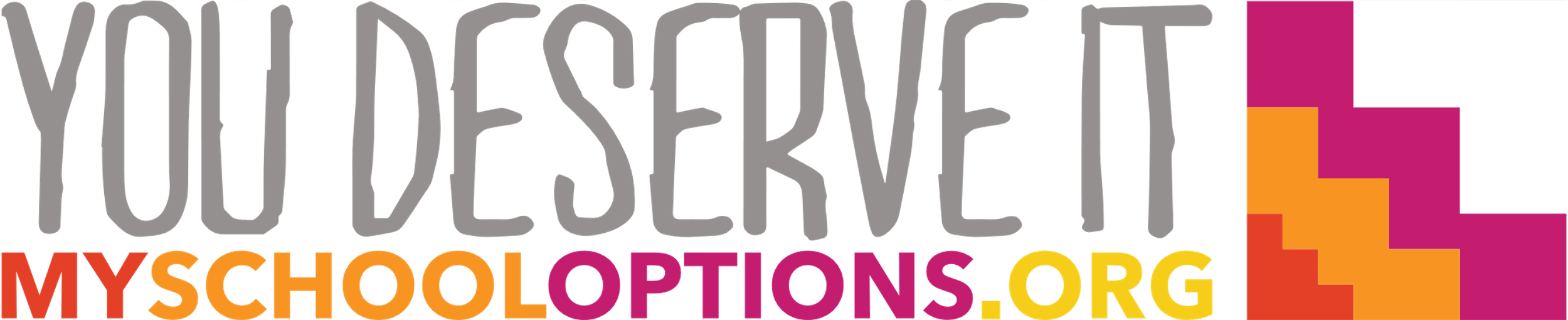 PARENT INFORMATION SESSIONFort WayneThursday, January 6th6:30 pm ESTSaint John the Baptist Catholic School4500 Fairfield Avenue, Fort Wayne, INMeeting held in room 101; Enter door 1 on Fairfield AvenueRSVP to Ely Page at ely.page@myschooloptions.org or by phone at 765-513-7947.